Σας κοινοποιούμε κατάσταση με τους δικαιούχους λήψης των ανωτέρω, όπως διαπιστώθηκαν κατόπιν ελέγχου της Γραμματείας.							Από τη Γραμματεία του Τμήματος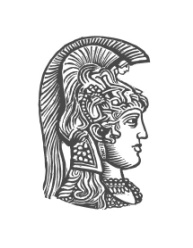 ΕΛΛΗΝΙΚΗ ΔΗΜΟΚΡΑΤΙΑΕθνικόν και ΚαποδιστριακόνΠανεπιστήμιον ΑθηνώνTMHMA ΟΔΟΝΤΙΑΤΡΙΚΗΣΔιεύθυνση: Θηβών 2, ΓουδήΤ.Κ. 11527Πληροφορίες: Δ. ΛυκούρηΤηλέφωνο: 210 746 1105e-mail:Αθήνα 01/04/2014ΘΕΜΑ: « Δικαιούχοι προγραμμάτων: α) βραβείων και υποτροφιών εισαγωγής έτους 2012 και β) βραβείων και υποτροφιών επίδοσης ακαδ. έτους 2011-12 του ΙΚΥ.»ΘΕΜΑ: « Δικαιούχοι προγραμμάτων: α) βραβείων και υποτροφιών εισαγωγής έτους 2012 και β) βραβείων και υποτροφιών επίδοσης ακαδ. έτους 2011-12 του ΙΚΥ.»Α/ΑΑΡ. ΜΗΤΡΩΟΥΣΕΙΡΑ ΕΠΙΔΟΣΗΣΕΙΔΟΣ ΠΑΡΟΧΗΣ114512012000331η Βραβείο και τιμητικός τίτλος εισαγωγής 2012 (ξεπερνά το εισοδηματικό κριτήριο)214512012000402η Υποτροφία εισαγωγής 2012314512011000811η Υποτροφία και βραβείο Α΄ έτους (ξεπερνά το εισοδηματικό κριτήριο, αλλά συγκεντρώνει την υψηλότερη βαθμολογία του συνόλου των ετών)414512010000941η Βραβείο επίδοσης και τιμητικός τίτλος Β΄ έτους(ξεπερνά το εισοδηματικό κριτήριο)14512010000182η Υποτροφία επίδοσης Β΄ έτους514512009000551η Βραβείο και τιμητικός τίτλος Γ΄ έτους (ξεπερνά το εισοδηματικό κριτήριο)614512009000892η Υποτροφία Γ΄  έτους714512008000601η Υποτροφία και βραβείο Δ΄ έτους814512007000631ηΒραβείο επίδοσης Ε΄ έτους